ОБЩИНА  СВИЩОВ		   		                     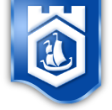 Вх. №…………………………………					Партиден №…………………………ДАНЪЧНА ДЕКЛАРАЦИЯ по чл. 27 от Закона за местните данъци и таксиза освобождаване от данък върху недвижимите имоти или за ползване на данъчно облекчениеД Е К Л А Р А Ц И Я/трите имена на лицето, наименование на предприятието//трите имена на представителя или пълномощника/2. За недвижимия имот: /отбележете с "х" или попълнете/ :	/обект в сграда/	           /обект в сграда/			2.2. Адрес на имота3. Декларирам, че в качеството ми на данъчно задължено лице недвижимият имот или самостоятелен обект в него, посочен в т. 2, е основно жилище за: „Основно жилище“ е имотът, който служи за задоволяване на жилищните нужди на гражданина и членовете на неговото семейство през преобладаващата част от годината.3.1. При право на собственост: В ТАБЛИЦА 1 под С_1 се вписва собственикът, който подава декларация. /При съпружеска имуществена общност съпрузите се вписват винаги един след друг. Имотите, придобити по наследство или дарение в полза на единия от съпрузите, не са съпружеска общност/. ТАБЛИЦА 1В ТАБЛИЦА 2 всяка колона има номер, отговарящ на номера на собственика от ТАБЛИЦА 1 /напр. С_ 1/. В колоните срещу обекта /жилище/ се записва идеалната част на всеки съсобственик, съгласно документа за собственост. Отбелязва се с „х" за кого от собствениците жилището е основно.ТАБЛИЦА 23.2. При право на ползване. ТАБЛИЦА 3 се попълва само в случаите, при които е учредено вещно право на ползване! Под П_1 се вписва ползвателят, който подава декларацията.  ТАБЛИЦА 3В ТАБЛИЦА 4 всяка колона има номер, отговарящ на номера на ползвателя от ТАБЛИЦА 3 /напр. П_1/. В колоните срещу обекта /жилище/ се записва върху каква част от обекта /жилище/ е учредено вещно право на ползване.  Данните се взимат от документа, с който е учредено правото. Отбележете с „х" за кого от ползвателите жилището е „основно”.ТАБЛИЦА 44. Декларирам, че е налице следното обстоятелство, представляващо основание за освобождаване от данък /отбележете с “х”/:5. Декларирам, че всички други жилищни имоти, с изключение на имота, описан в т. 2, не са основно жилище за данъчно задължените лица, за които в таблица 2 и таблица 4 е отбелязано, че жилището е основно.Подпис на декларатора: ………………………………..П Ъ Л Н О М О Щ Н ОДолуподписаният_________________________________________________________________, ЕГН /ЛНЧ/ЛН или служебен № на чужд гражданин___________________________________________, гражданин на ___________________, с адрес за кореспонденция - гр. ____________________________, ул._____________________________________, №______, ж.к._________________________, бл.______, вх._____, ет.______, ап.______, община ________________________________, област _________________________________________, л.к. № __________________, издадена на ___________________от _______________________________ УПЪЛНОМОЩАВАМ_________________________________________________________________________________, ЕГН /ЛНЧ/ЛН или служебен № на чужд гражданин ___________________________________________, гражданин на ___________________, с адрес за кореспонденция - гр._____________________________, ул. ____________________________________, №_______, ж.к._________________________, бл.______, вх._____, ет.______, ап.______, община ________________________________, област _________________________________________, л.к. № ___________________, издадена на _________________ от _______________________________,да ме представлява пред общинската администрация като попълни и/или подаде настоящата данъчнадекларация. Дата:............................                                                                 Упълномощител: ..................................1. отЕГН/ЛНЧ/ЛН или служебен № за чужд гражданин/ ЕГН/ЛНЧ/ЛН или служебен № за чужд гражданин/ ЕГН/ЛНЧ/ЛН или служебен № за чужд гражданин/ ЕГН/ЛНЧ/ЛН или служебен № за чужд гражданин/ ЕГН/ЛНЧ/ЛН или служебен № за чужд гражданин/ ЕГН/ЛНЧ/ЛН или служебен № за чужд гражданин/ ЕГН/ЛНЧ/ЛН или служебен № за чужд гражданин/ ЕГН/ЛНЧ/ЛН или служебен № за чужд гражданин/ ЕГН/ЛНЧ/ЛН или служебен № за чужд гражданин/ ЕГН/ЛНЧ/ЛН или служебен № за чужд гражданин/ Постоянен адресПостоянен адресПостоянен адресАдрес за кореспонденцияАдрес за кореспонденцияАдрес за кореспонденциял.к. №издадена наиздадена наиздадена наотчрезЕГН/ЛНЧ/ЛН или служебен № за чужд гражданин/ ЕГН/ЛНЧ/ЛН или служебен № за чужд гражданин/ ЕГН/ЛНЧ/ЛН или служебен № за чужд гражданин/ ЕГН/ЛНЧ/ЛН или служебен № за чужд гражданин/ ЕГН/ЛНЧ/ЛН или служебен № за чужд гражданин/ ЕГН/ЛНЧ/ЛН или служебен № за чужд гражданин/ ЕГН/ЛНЧ/ЛН или служебен № за чужд гражданин/ ЕГН/ЛНЧ/ЛН или служебен № за чужд гражданин/ ЕГН/ЛНЧ/ЛН или служебен № за чужд гражданин/ ЕГН/ЛНЧ/ЛН или служебен № за чужд гражданин/ Адрес за кореспонденцияАдрес за кореспонденцияАдрес за кореспонденциял.к. №издадена наиздадена наиздадена наотПълномощно, заверено наПълномощно, заверено наот2.1. Вид на имотаЗЕМЯСГРАДА ЗЕМЯ И СГРАДА Гр./с/областобластУл.№ /бл./№ /бл./вх.ет.ап.кв./махалаУПИ/план.№ УПИ/план.№ кв. по ПУП на по ПУП на по ПУП на одоб.одоб.одоб.           г.№ по ред Трите имена на гражданинаЕГН/ЛНЧ/ЛН/  служ. № Адрес за кореспонденция - гр. (с.), общ. (р-н), обл., кв. (ж.к., махала), ул., № (бл., вх., ап.), електронен адрес Телефондата на промяна в обстоятелствотоС_1С_1С_2С_3С_4С_5ОбектИдеални части на всеки от собственицитеИдеални части на всеки от собственицитеИдеални части на всеки от собственицитеИдеални части на всеки от собственицитеИдеални части на всеки от собственицитеСума от ид. части  За кого от собствениците от ТАБЛИЦА 1 жилището е основно?  За кого от собствениците от ТАБЛИЦА 1 жилището е основно?  За кого от собствениците от ТАБЛИЦА 1 жилището е основно?  За кого от собствениците от ТАБЛИЦА 1 жилището е основно?  За кого от собствениците от ТАБЛИЦА 1 жилището е основно?ОбектС_1С_2С_3С_4С_5Сума от ид. частиС_1С_2С_3С_4С_ 5Жилище= 1Категоризиран ли е някой от съсобствениците като лице с намалена работоспособност от 50 до 100 на сто? /Отбележете с „х”/Категоризиран ли е някой от съсобствениците като лице с намалена работоспособност от 50 до 100 на сто? /Отбележете с „х”/Категоризиран ли е някой от съсобствениците като лице с намалена работоспособност от 50 до 100 на сто? /Отбележете с „х”/Категоризиран ли е някой от съсобствениците като лице с намалена работоспособност от 50 до 100 на сто? /Отбележете с „х”/Категоризиран ли е някой от съсобствениците като лице с намалена работоспособност от 50 до 100 на сто? /Отбележете с „х”/Категоризиран ли е някой от съсобствениците като лице с намалена работоспособност от 50 до 100 на сто? /Отбележете с „х”/Категоризиран ли е някой от съсобствениците като лице с намалена работоспособност от 50 до 100 на сто? /Отбележете с „х”/Решение на ТЕЛК/ЛКК,  № и дата/ копие от Решението се прилага само, в случай че няма данни, налични в общината/Решение на ТЕЛК/ЛКК,  № и дата/ копие от Решението се прилага само, в случай че няма данни, налични в общината/Решение на ТЕЛК/ЛКК,  № и дата/ копие от Решението се прилага само, в случай че няма данни, налични в общината/Решение на ТЕЛК/ЛКК,  № и дата/ копие от Решението се прилага само, в случай че няма данни, налични в общината/Решение на ТЕЛК/ЛКК,  № и дата/ копие от Решението се прилага само, в случай че няма данни, налични в общината/Решение на ТЕЛК/ЛКК,  № и дата/ копие от Решението се прилага само, в случай че няма данни, налични в общината/Решение на ТЕЛК/ЛКК,  № и дата/ копие от Решението се прилага само, в случай че няма данни, налични в общината/Срок на категоризиране /месец и година, в които изтича срокът/Срок на категоризиране /месец и година, в които изтича срокът/Срок на категоризиране /месец и година, в които изтича срокът/Срок на категоризиране /месец и година, в които изтича срокът/Срок на категоризиране /месец и година, в които изтича срокът/Срок на категоризиране /месец и година, в които изтича срокът/Срок на категоризиране /месец и година, в които изтича срокът/№ по ред по ред Трите имена на гражданинаЕГН/ЛНЧ/ЛН илислуж. № Адрес за кореспонденцияТелефондата на промяна в обстоятелствотоП_1П_1П_2П_2П_3П_3П_4П_4П_5П_5ОбектИдеални части от правото на ползване за всеки ползвател Идеални части от правото на ползване за всеки ползвател Идеални части от правото на ползване за всеки ползвател Идеални части от правото на ползване за всеки ползвател Идеални части от правото на ползване за всеки ползвател За кого от ползвателите от жилището е основно?За кого от ползвателите от жилището е основно?За кого от ползвателите от жилището е основно?За кого от ползвателите от жилището е основно?За кого от ползвателите от жилището е основно?ОбектП_1П_2П_3П_4П_5П_1П_2П_3П_4П_5ЖилищеКатегоризиран ли е някой от ползвателите като лице с намалена работоспособност от 50 до 100 на сто? /Отбележете с „х”/Категоризиран ли е някой от ползвателите като лице с намалена работоспособност от 50 до 100 на сто? /Отбележете с „х”/Категоризиран ли е някой от ползвателите като лице с намалена работоспособност от 50 до 100 на сто? /Отбележете с „х”/Категоризиран ли е някой от ползвателите като лице с намалена работоспособност от 50 до 100 на сто? /Отбележете с „х”/Категоризиран ли е някой от ползвателите като лице с намалена работоспособност от 50 до 100 на сто? /Отбележете с „х”/Категоризиран ли е някой от ползвателите като лице с намалена работоспособност от 50 до 100 на сто? /Отбележете с „х”/Решение на ТЕЛК/ЛКК, № и дата/ копие от Решението се прилага само, в случай че няма данни, налични в общината/Решение на ТЕЛК/ЛКК, № и дата/ копие от Решението се прилага само, в случай че няма данни, налични в общината/Решение на ТЕЛК/ЛКК, № и дата/ копие от Решението се прилага само, в случай че няма данни, налични в общината/Решение на ТЕЛК/ЛКК, № и дата/ копие от Решението се прилага само, в случай че няма данни, налични в общината/Решение на ТЕЛК/ЛКК, № и дата/ копие от Решението се прилага само, в случай че няма данни, налични в общината/Решение на ТЕЛК/ЛКК, № и дата/ копие от Решението се прилага само, в случай че няма данни, налични в общината/Срок на категоризирането/месец и година, в които изтича срокът/Срок на категоризирането/месец и година, в които изтича срокът/Срок на категоризирането/месец и година, в които изтича срокът/Срок на категоризирането/месец и година, в които изтича срокът/Срок на категоризирането/месец и година, в които изтича срокът/Срок на категоризирането/месец и година, в които изтича срокът/сграда - културна ценност /паметник на културата/, която не се използва със стопанска цел - акт / ДВ, бр./ ………………  от  ……….…………….. г. временна сграда, обслужваща строежа на нова сграда или съоръжениесграда, собствеността върху която е възстановена по закон, и която не е в състояние да бъде използвана /за период от 5 години/. Дата на възстановяване на собствеността                       , протокол, удостоверяващ състоянието на сградата  №                  от                                   издаден от                 сграда, въведена в експлоатация преди 01.01.1990 г.        или в периода от 01.01.1990 г. до 01.01.2005 г.         , сертифицирана по Закона за енергийната ефективност, сертификат клас на енергопотребление . . . . (В/С/D), № . . . . . . . . . ., дата . . . . . . . . . , издаден от . . . . . . . . . . . . . . . . . За производство на енергия за задоволяване на нуждите на тази сграда се прилагат мерки за оползотворяване на възобновяеми енергийни източници         да               не            . Освобождаването от данък не се прилага в случаите, в които сградата е получила сертификат с клас на енергопотребление в резултат на предприети мерки за енергийна ефективност, финансирани с публични средствасграда на Българския червен кръст, която не се използва със стопанска цел, несвързана с пряката му дейност сграда, собственост на чужда държава, в която се помещава дипломатическо или консулско представителство /при условията на взаимност/музей, галерия или библиотекадруго основание  /Посочва се конкретната разпоредба/.....................................................................................................................................................